Transportation Data Mining ReportWS\ST\DM You can import the text file into data mining so you do not have to recreate this report. Once in the data mining report change the range of the start date to the first day of school. (See attached .txt file)Then run data mining report as an excel worksheet and update information.Save as .CSV to desktop.Transportation Skybuild ImportWS\AD\SB\IM\IF\IFAdd new file builder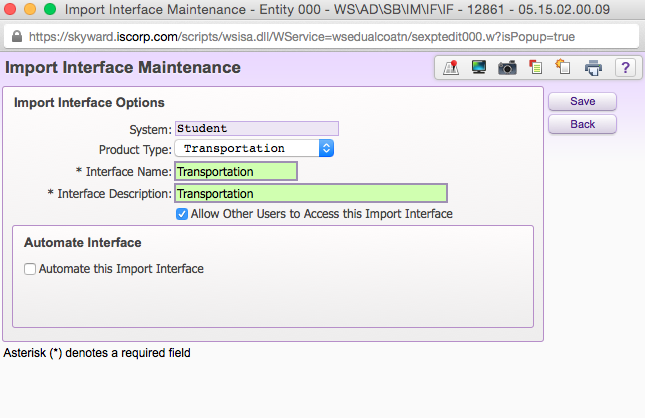 Select Transportation as Product Type, Name File, and allow others to use if you choose.Click SaveDrop down arrow next to fileClick on Edit File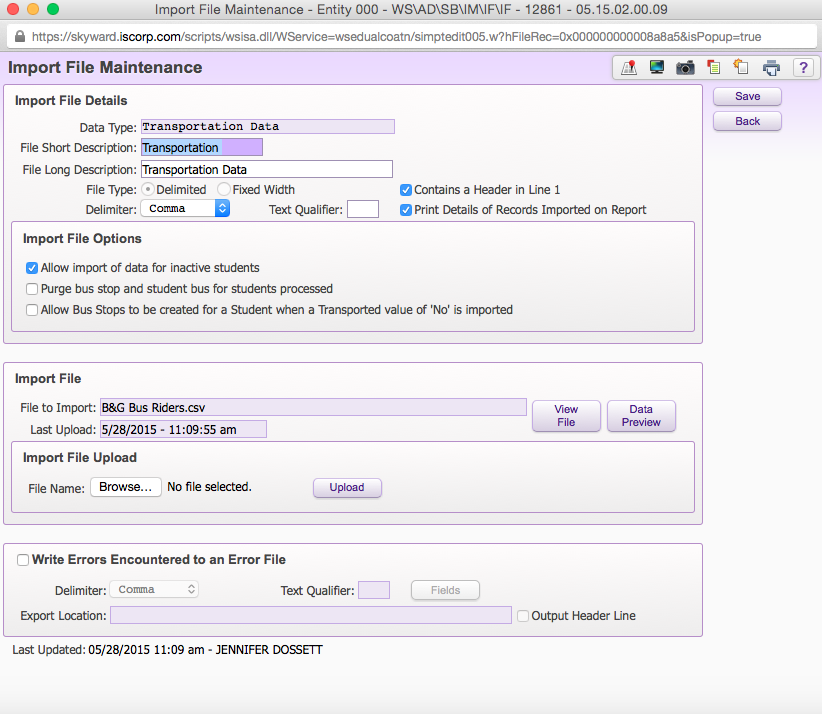 Select Data Type Check Contains a Header in Line 1Check Print Details of Records Imported on ReportChoose your Transportation Data Mining report from you desktop and upload.Click SaveExpand AllEdit Selected Fields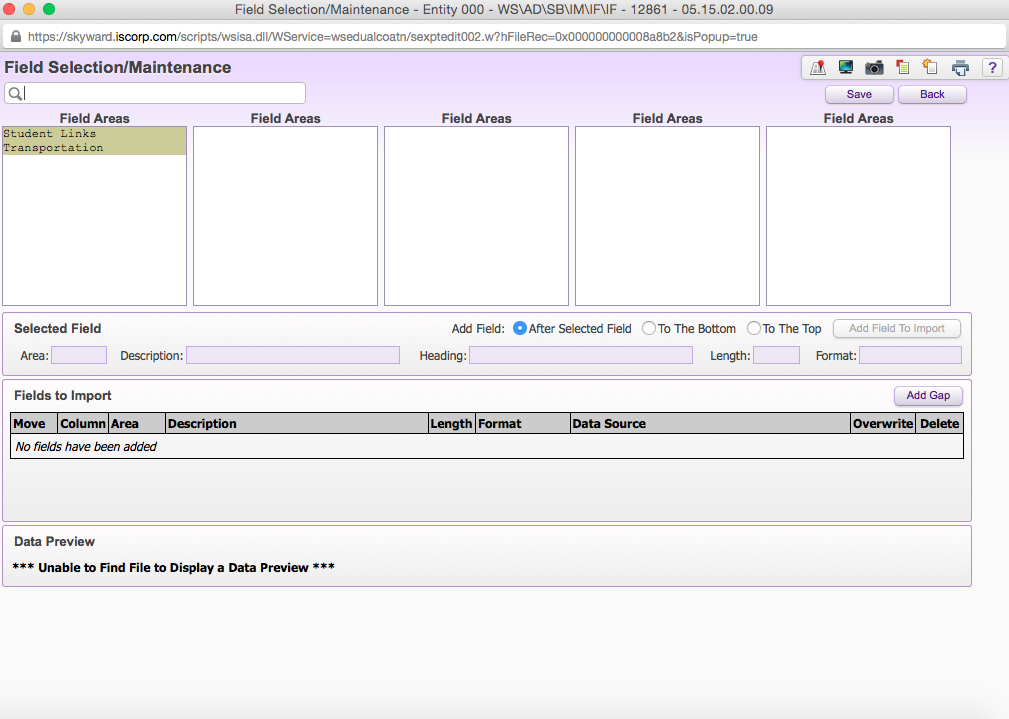 Use the search field and add each of the following fields:Other IDStudent Frist NameStudent Last NameStart DateTransportedMiles Transported AM Bus NumberPM Bus NumberOptional: Check to Overwrite for the following (this gives you the option to update exiting information):TransportedMiles Transported AM Bus NumberPM Bus NumberClick SaveClick Import 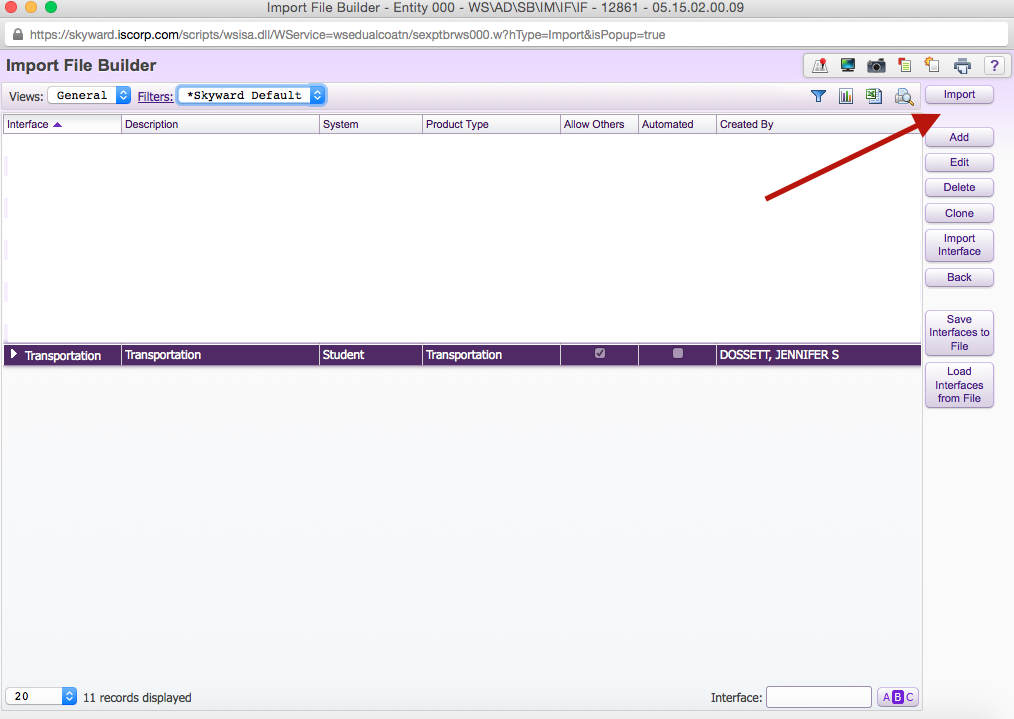 View report in print queue. This will show Errors, Created, and Updated student records. 